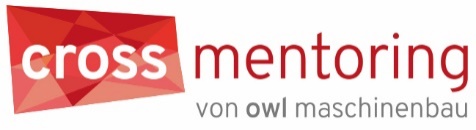 Bewerbungsbogen für MentorInnen/erfahrenere Fachkräfte
im cross-mentoringLiebe MentorInnen,wir freuen uns, dass Sie am „cross-mentoring zur Fachkräfteentwicklung“ interessiert sind. Als erfahrene Fach- und/oder Führungskraft sind Sie motiviert, eine Nachwuchskraft aus einem anderen Unternehmen in deren beruflicher Entwicklung zu begleiten. Gleichzeitig haben Sie auch Ihre eigenen Herausforderungen z.B. in Management- und Führungsaufgaben, wollen diese aktiv bearbeiten und sind neugierig auf ihre eigene Entwicklung in der Zukunft. 
Im ‚Cross-Match‘ mit ihrer/ihrem Mentee (u.a.) lernen Sie auf Augenhöhe und voneinander, vertraulich, individuell und praxisnah.Das Matching erfolgt durch owl maschinenbau bzw. mich und dafür brauche ich Ihre Mitwirkung.
In einem ersten Schritt geht es um das Sammeln von Informationen mittels des vorliegenden Fragebogens. Es geht um Ihren bisherigen Werdegang, Ihre Wünsche an die Zukunft, Herausforderungen vor denen Sie dann – oder schon aktuell – stehen und um diejenigen Dinge, die im persönlichen Kontakt, in der Beziehung zu Anderen für Sie bedeutsam sind.Daher freue ich mich, wenn Sie die Fragen so ausführlich und präzise beantworten, wie Sie können.Bitte bis Mitte August ausfüllen und per E-Mail an mich senden!
Im zweiten Schritt werden wir ein persönliches Vier-Augen-Gespräch führen, in dem wir Ihren Bogen durchgehen, Sie von sich erzählen und ich Nachfragen stellen kann. So lerne Sie etwas intensiver kennen und schaue, welche Aspekte für das Matching mit einer/einem Mentee besonders wichtig sind.Im Laufe des Septembers, teilweise bis in den Oktober hinein, führe ich dieses Gespräch – gerne bei Ihnen im Unternehmen. Schließlich folgt der dritte Schritt, wo ich die Gelegenheit im Vorbereitungsworkshop mit den anderen MentorInnen nutze, um mein Bild von Ihnen noch zu erweitern und zu überprüfen. – Dazu tausche ich mich außerdem mit Heidrun Strikker/SHS CONSULT aus, die als Moderatorin die Workshop-Reihe verantwortlich durchführt. Der Workshop findet vorauss. am 27. Oktober 2020 statt und anschließend erhalten Sie die Kontaktinfos zu Ihrer/m Mentee.Ihren Bewerbungsbogen behandle ich selbstverständlich vertraulich!Vielen herzlichen Dank für Ihre Mitwirkung und kontaktieren Sie mich gerne, wenn Sie Fragen haben:Bewerbungsbogen für MentorInnenBitte füllen Sie den Bogen so ausführlich und präzise wie möglich aus! Ihre persönlichen Daten – insbes. Möglichkeiten Sie zu kontaktieren!Name, Vorname:Adresse:…………………………………………………………………………………………………………………………………………………………………………………………………………………………………………Tel. – Festnetz und/oder mobil:E-Mail:Alter:Familienstand:Kinder:Ihr beruflicher Werdegang:Zentrale Stationen Ihrer Ausbildung und beruflichen Entwicklung?............................................................................................................................................................................................................................................................................................................................................................................................................................................................In welcher Branche und welchem Unternehmen sind Sie derzeit tätig?…………………………………………………………………………………………………………………………………………………………………………………………………………………………………………………………………………………………………….In welcher Abteilung arbeiten Sie?…………………………………………………………………………………………………………………………………………………Welche Funktion/Position haben Sie derzeit inne?…………………………………………………………………………………………………………………………………………………Bitte beschreiben Sie in Stichworten Ihre Funktion und Arbeitsschwerpunkte:……………………………………………………………………………………………………………………………………………………………………………………………………………………………………………………………………………………………………………………………………………………………………………………………………………………………………………………...Wie würden Sie sich in wenigen Worten beschreiben, so dass sich eine/ein Mentee ein Bild von Ihnen machen kann?Was macht Sie als Person aus (3 Eigenschaften)?Was ist Ihnen wichtig (3 Werte)?Was fällt Ihnen als Erstes (und spontan) zu Ihnen selbst ein?…………………………………………………………………………………………………………………………………………………………………………………………………………………………………………………………………………………………………………………………………………………………………………………………………………………………………………………………………………………………………………………………………………………………………………………………………………………………………………………….MentoringWelche Erwartungen und Wünsche verbinden Sie mit dem Mentoring-Programm?…mit Blick auf die/den Mentee?………………………………………………………………………………………………………………………………………………………………………………………………………………………………………………………………………………………………………………………………………………………………………………………………………………………………………………………………………Haben Sie schon Vorstellungen zu Inhalten des Mentorings bzw. Themen, die Sie mit der/dem Mentee bearbeiten wollen? z.B.………………………………………………………………………………………………………………………………………………………………………………………………………………………………………………………………………………………………………………Welche Erwartungen und Wünsche verbinden Sie mit dem Mentoring-Programm?- …hinsichtlich Ihrer eigenen persönlichen, beruflichen Entwicklung und auch im Austausch mit anderen MentorInnen?………………………………………………………………………………………….…………………………………………………………..………………………………………………………………………………………………………………………………………………………………………………………………………………………………………………………………………………………………………………Was motiviert Sie am Mentoring-Programm teilzunehmen?………………………………………………………………………………………………………………………………………………………………………………………………………………………………………………………………………………………………………………………….Welches sind Ihre Wünsche und Vorstellungen hinsichtl. der/des Mentee?Studien- bzw. Fachrichtung, falls relevant?
............................................................................................................................................................Persönliche Eigenschaften, die Sie an der/dem Mentee schätzen würden (Temperament, Interessen/Hobbies….)?
............................................................................................................................................................Weitere Ihnen wichtige Aspekte  
………………………………………………………………………………………………………………………………………………………Wie würden Sie gerne mit der/dem Mentee zusammen arbeiten? (z.B. persönliche Treffen, telefonischer oder E-Mail-Kontakt, wie oft bzw. regelmäßig?)……………………………………………………………………………………………………………………………………………..……………………………………………………………………………………………………………………………………………..Was ist Ihnen besonders wichtig in die Mentoring-Beziehung einzubringen?……………………………………………………………………………………………………………………………………………..……………………………………………………………………………………………………………………………………………..Vielen Dank für Ihre Mitwirkung!owl maschinenbau e. V.Programm- u. Netzwerk-KoordinationRitterstr. 1933602 BielefeldProgrammleiterinDr. Angelika KippFon: 0521 / 988 775 26
Aktuell mobil: 0171 – 738 3534E-Mail: kipp@owl-maschinenbau.de